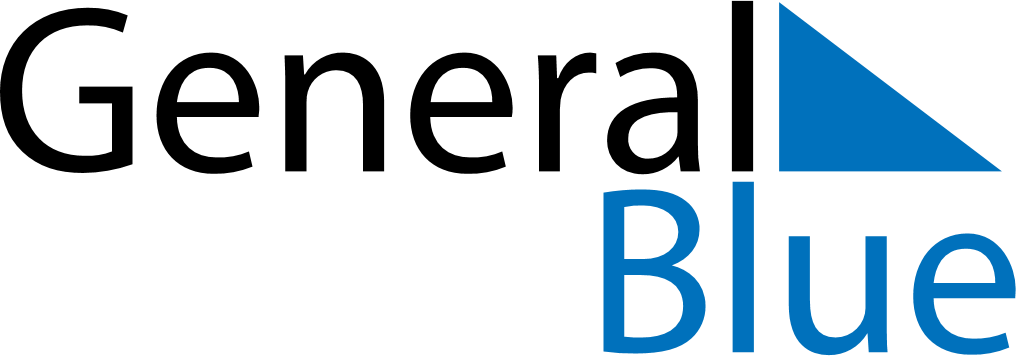 April 2018April 2018April 2018April 2018April 2018April 2018ChinaChinaChinaChinaChinaChinaMondayTuesdayWednesdayThursdayFridaySaturdaySunday12345678Qingming Festival9101112131415161718192021222324252627282930NOTES